Weitere Angaben zur Kündigung / EntlassungDieser Personalfragebogen dient zur Vorerfassung von Personaldaten für das DATEV-Lohnabrechnungsprogramm. Zur Wahrung der Aufbewahrungsfrist wird der ausgefüllte Personalfragebogen von dem Arbeitgeber / der lohnabrechnenden Stelle gespeichert. 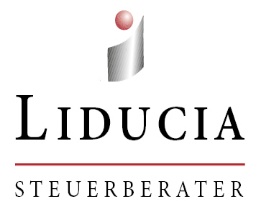 Dieser Personalfragebogen dient zur Vorerfassung von Personaldaten für das DATEV-Lohnabrechnungsprogramm. Zur Wahrung der Aufbewahrungsfrist wird der ausgefüllte Personalfragebogen von dem Arbeitgeber / der lohnabrechnenden Stelle gespeichert. Dieser Personalfragebogen dient zur Vorerfassung von Personaldaten für das DATEV-Lohnabrechnungsprogramm. Zur Wahrung der Aufbewahrungsfrist wird der ausgefüllte Personalfragebogen von dem Arbeitgeber / der lohnabrechnenden Stelle gespeichert. Angaben zur Kündigung / EntlassungAngaben zur Kündigung / EntlassungAngaben zur Kündigung / EntlassungArbeitsverhältnis wurde gekündigt/beendet  
oder Abschluss des Aufhebungsvertrages amArbeitsverhältnis wurde gekündigt zumKündigung/Entlassung durchArbeitgeber/DienstherrArbeitnehmer/Beamte, Arbeitgeber hätte ansonsten nicht oder nicht zum selben Zeitpunkt gekündigtArbeitnehmer/Beamte, Arbeitgeber hätte zum selben Zeitpunkt gekündigtAufhebungsvertrag, Arbeitgeber hätte ansonsten nicht oder nicht zum selben Zeitpunkt gekündigtAufhebungsvertrag, Arbeitgeber hätte zum selben Zeitpunkt gekündigtKraft Gesetzes oder TarifvertragArbeitgeber/DienstherrArbeitnehmer/Beamte, Arbeitgeber hätte ansonsten nicht oder nicht zum selben Zeitpunkt gekündigtArbeitnehmer/Beamte, Arbeitgeber hätte zum selben Zeitpunkt gekündigtAufhebungsvertrag, Arbeitgeber hätte ansonsten nicht oder nicht zum selben Zeitpunkt gekündigtAufhebungsvertrag, Arbeitgeber hätte zum selben Zeitpunkt gekündigtKraft Gesetzes oder TarifvertragArt der Zustellung der KündigungPersönlichPer PostPersönlichPer PostMaßgebliche Kündigungsfrist des ArbeitgebersMaßgebliche Kündigungsfrist des ArbeitgebersMaßgebliche Kündigungsfrist des ArbeitgebersKündigungsfristWert (Anzahl)KalendertageWerktageWochenMonateBezugszeitpunkt der KündigungsfristZum Ende der WocheZum 15. des MonatsZum MonatsendeZum Ende des VierteljahresOhne festes EndeZum Ende des HalbjahresZum JahresendeZum Ende der WocheZum 15. des MonatsZum MonatsendeZum Ende des VierteljahresOhne festes EndeZum Ende des HalbjahresZum JahresendeZusatzangaben bei KündigungsausschlussZusatzangaben bei KündigungsausschlussZusatzangaben bei KündigungsausschlussZusatzangaben bei KündigungsausschlussZusatzangaben bei KündigungsausschlussZusatzangaben bei KündigungsausschlussGesetzlich/tarifvertraglicher Ausschluss der ordentlichen KündigungGesetzlich/tarifvertraglicher Ausschluss der ordentlichen KündigungGesetzlich/tarifvertraglicher Ausschluss der ordentlichen KündigungGesetzlich/tarifvertraglicher Ausschluss der ordentlichen KündigungJaNeinNeinZeitlich unbegrenzter Ausschluss der ordentlichen KündigungZeitlich unbegrenzter Ausschluss der ordentlichen KündigungZeitlich unbegrenzter Ausschluss der ordentlichen KündigungZeitlich unbegrenzter Ausschluss der ordentlichen KündigungJaNeinNeinFristgebundene Kündigung trotz zeitlich unbegrenztem Ausschluss der ordentlichen KündigungFristgebundene Kündigung trotz zeitlich unbegrenztem Ausschluss der ordentlichen KündigungFristgebundene Kündigung trotz zeitlich unbegrenztem Ausschluss der ordentlichen KündigungFristgebundene Kündigung trotz zeitlich unbegrenztem Ausschluss der ordentlichen KündigungJaNeinNeinZusatzangaben bei Kündigung / Entlassung durch den Arbeitgeber/DienstherrnZusatzangaben bei Kündigung / Entlassung durch den Arbeitgeber/DienstherrnZusatzangaben bei Kündigung / Entlassung durch den Arbeitgeber/DienstherrnZusatzangaben bei Kündigung / Entlassung durch den Arbeitgeber/DienstherrnZusatzangaben bei Kündigung / Entlassung durch den Arbeitgeber/DienstherrnZusatzangaben bei Kündigung / Entlassung durch den Arbeitgeber/DienstherrnZusatzangaben bei Kündigung / Entlassung durch den Arbeitgeber/DienstherrnKündigung erfolgte schriftlichJaNeinBetriebsbedingte KündigungJaNeinNeinArbeitnehmer hat Kündigungsschutzklage erhobenArbeitnehmer hat Kündigungsschutzklage erhobenArbeitnehmer hat Kündigungsschutzklage erhobenJaNeinIst ungewissJaNeinIst ungewissJaNeinIst ungewissJaNeinIst ungewissKündigung wegen vertragswidrigen VerhaltensJaNeinDatum der vorherigen Abmahnung wegen vertragswidrigen Verhaltens am:Datum der vorherigen Abmahnung wegen vertragswidrigen Verhaltens am:Datum der vorherigen Abmahnung wegen vertragswidrigen Verhaltens am:Datum der vorherigen Abmahnung wegen vertragswidrigen Verhaltens am:Zusätzliche Kündigungsvereinbarungen Zusätzliche Kündigungsvereinbarungen JaJaNeinSozialauswahl wurde vorgenommenJaNeinEntfällt, weil personenbedingte 
  Entlassung/KündigungJaNeinEntfällt, weil personenbedingte 
  Entlassung/KündigungJaNeinEntfällt, weil personenbedingte 
  Entlassung/KündigungJaNeinEntfällt, weil personenbedingte 
  Entlassung/KündigungPrüfung Sozialauswahl durch:Nummer bzw. Name der Arbeitsagentur:Nummer bzw. Name der Arbeitsagentur:Nummer bzw. Name der Arbeitsagentur:Nummer bzw. Name der Arbeitsagentur:Der Arbeitgeber hätte Kündigung ausgesprochen, wenn nicht Arbeitnehmer gekündigt hätteam:am:zum:zum:Ordentliche Kündigung ist (tarif-)vertraglich nur gegen Leistung (Abfindung, Entschädigung) zulässigOrdentliche Kündigung ist (tarif-)vertraglich nur gegen Leistung (Abfindung, Entschädigung) zulässigOrdentliche Kündigung ist (tarif-)vertraglich nur gegen Leistung (Abfindung, Entschädigung) zulässigJaNeinVoraussetzungen für eine fristgebundene Kündigung aus wichtigem Grund liegen vor oder diese wären ohne besondere (tarif-)vertragliche Kündigung gegeben gewesenVoraussetzungen für eine fristgebundene Kündigung aus wichtigem Grund liegen vor oder diese wären ohne besondere (tarif-)vertragliche Kündigung gegeben gewesenVoraussetzungen für eine fristgebundene Kündigung aus wichtigem Grund liegen vor oder diese wären ohne besondere (tarif-)vertragliche Kündigung gegeben gewesenJaNeinZahlungen bei Austritt / Leistungen bei Beendigung des ArbeitsverhältnissesZahlungen bei Austritt / Leistungen bei Beendigung des ArbeitsverhältnissesZahlungen bei Austritt / Leistungen bei Beendigung des ArbeitsverhältnissesZahlungen bei Austritt / Leistungen bei Beendigung des ArbeitsverhältnissesZahlungen bei Austritt / Leistungen bei Beendigung des ArbeitsverhältnissesZahlungen bzw. Anspruch auf Leistungen bei Beendigung des ArbeitsverhältnissesJaNeinIst ungewissJaNeinIst ungewissJaNeinIst ungewissJaNeinIst ungewissGrund der Ungewissheit
Entgeltanspruch streitigEntgeltanspruch unklarAbrechnung noch nicht abgeschlossenSonstigesEntgeltanspruch streitigEntgeltanspruch unklarAbrechnung noch nicht abgeschlossenSonstigesEntgeltanspruch streitigEntgeltanspruch unklarAbrechnung noch nicht abgeschlossenSonstigesEntgeltanspruch streitigEntgeltanspruch unklarAbrechnung noch nicht abgeschlossenSonstigesZahlungen bei Austritt / LeistungszahlungZahlungen bei Austritt / LeistungszahlungZahlungen bei Austritt / LeistungszahlungZahlungen bei Austritt / LeistungszahlungZahlungen bei Austritt / LeistungszahlungZahlungen bei Austritt / LeistungszahlungArbeitsentgelt über das Arbeitsverhältnis hinaus gezahltJaNeinIst ungewissJaNeinIst ungewissJaNeinIst ungewissJaNeinIst ungewissJaNeinIst ungewissDas Arbeitsentgelt wird weiter bezahlt bis:Das Arbeitsentgelt wird weiter bezahlt bis:Das Arbeitsentgelt wird weiter bezahlt bis:Das Arbeitsentgelt wird weiter bezahlt bis:Das Arbeitsentgelt wird weiter bezahlt bis:Das Arbeitsentgelt wird weiter bezahlt bis:Zahlungen bei Austritt / UrlaubsabgeltungZahlungen bei Austritt / UrlaubsabgeltungZahlungen bei Austritt / UrlaubsabgeltungZahlungen bei Austritt / UrlaubsabgeltungZahlungen bei Austritt / UrlaubsabgeltungUrlaubsabgeltung bei Beendigung des Arbeitsverhältnisses Urlaubsabgeltung bei Beendigung des Arbeitsverhältnisses JaNeinIst ungewissJaNeinIst ungewissJaNeinIst ungewissJaNeinIst ungewissNicht beanspruchte UrlaubstageNicht beanspruchte UrlaubstageWäre der Urlaub im Anschluss an das Arbeitsverhältnis genommen worden, hätte dieser gedauert bis / Urlaubsabgeltung erfolgt bis: Wäre der Urlaub im Anschluss an das Arbeitsverhältnis genommen worden, hätte dieser gedauert bis / Urlaubsabgeltung erfolgt bis: Höhe der UrlaubsabgeltungHöhe der UrlaubsabgeltungZahlungen bei Austritt / AbfindungenZahlungen bei Austritt / AbfindungenZahlungen bei Austritt / AbfindungenZahlungen bei Austritt / AbfindungenZahlungen bei Austritt / AbfindungenZahlungen bei Austritt / AbfindungenZahlung einer Abfindung bei Beendigung des ArbeitsverhältnissesZahlung einer Abfindung bei Beendigung des ArbeitsverhältnissesJaNeinIst ungewissJaNeinIst ungewissJaNeinIst ungewissJaNeinIst ungewissHöhe der gezahlten AbfindungHöhe der gezahlten AbfindungAbfindung beträgt bis zu 0,5 Monatsgehälter für jedes BeschäftigungsjahrAbfindung beträgt bis zu 0,5 Monatsgehälter für jedes BeschäftigungsjahrAbfindung beträgt bis zu 0,5 Monatsgehälter für jedes BeschäftigungsjahrJaNeinNeinZahlung der Abfindung wäre auch bei Kündigung durch Arbeitgeber erfolgt Zahlung der Abfindung wäre auch bei Kündigung durch Arbeitgeber erfolgt Zahlung der Abfindung wäre auch bei Kündigung durch Arbeitgeber erfolgt JaNeinNeinZahlungen bei Austritt / VorruhestandsleistungenZahlungen bei Austritt / VorruhestandsleistungenZahlungen bei Austritt / VorruhestandsleistungenZahlungen bei Austritt / VorruhestandsleistungenZahlungen bei Austritt / VorruhestandsleistungenZahlungen bei Austritt / VorruhestandsleistungenVorruhestandsleistungen oder vergleichbare Leistung bei Beendigung des ArbeitsverhältnissesVorruhestandsleistungen oder vergleichbare Leistung bei Beendigung des ArbeitsverhältnissesJaNeinIst ungewissJaNeinIst ungewissJaNeinIst ungewissJaNeinIst ungewissBeginn der VorruhestandsleistungBeginn der VorruhestandsleistungHöhe der Vorruhestandsleistung (in v. H. des Brutto-Arbeitsentgelts)Höhe der Vorruhestandsleistung (in v. H. des Brutto-Arbeitsentgelts)Zahlungen bei Austritt / Zusatzangabe zur Arbeitsbescheinigung nach § 312a SGB IIIZahlungen bei Austritt / Zusatzangabe zur Arbeitsbescheinigung nach § 312a SGB IIIVerzicht auf Ansprüche aus dem ArbeitsvertragAbfindung/EntlassungsentschädigungArbeitsentgeltanspruch über das Ende des Arbeitsverhältnisses hinausUrlaubsabgeltung wegen Beendigung des ArbeitsverhältnissesBefristung / Angaben bei befristeten ArbeitsverhältnissenBefristung / Angaben bei befristeten ArbeitsverhältnissenBefristung / Angaben bei befristeten ArbeitsverhältnissenBefristung / Angaben bei befristeten ArbeitsverhältnissenBefristung / Angaben bei befristeten ArbeitsverhältnissenArbeitsverhältnis befristetunbefristetbefristetzweckbefristetunbefristetbefristetzweckbefristetunbefristetbefristetzweckbefristetunbefristetbefristetzweckbefristetSchriftlicher Abschluss des befristeten ArbeitsvertragesSchriftlicher Abschluss des befristeten ArbeitsvertragesSchriftlicher Abschluss des befristeten ArbeitsvertragesJaNeinBefristung Arbeitsvertrag zumBefristung Arbeitsvertrag zumAbschluss Arbeitsvertrag amAbschluss Arbeitsvertrag amVerlängerung Arbeitsvertrag zuletzt amVerlängerung Arbeitsvertrag zuletzt amVerlängerung Arbeitsvertrag zuletzt bisVerlängerung Arbeitsvertrag zuletzt bisBefristete Beschäftigung für mindestens 2 Monate vorgesehen, mit Aussicht auf WeiterbeschäftigungBefristete Beschäftigung für mindestens 2 Monate vorgesehen, mit Aussicht auf WeiterbeschäftigungBefristete Beschäftigung für mindestens 2 Monate vorgesehen, mit Aussicht auf WeiterbeschäftigungJaNeinBescheinigungen elektronisch annehmen (Bea) Der Arbeitnehmer widerspricht der elektronischen Übermittlung von Arbeits- und Nebeneinkommensbescheinigungen an die Bundesagentur für ArbeitDatumUnterschrift